 EtiopienhjälpenErikshjälpen Second Hand SkärblackaSkärblacka-projektet i Etiopien har funnits sedan 1988. När den fuktskadade Parkskolan i Skärblacka skulle rivas fick biståndsorganisationen Erikshjälpen skolan, samt inventarier som inte behövdes till den nya skolan. Skolbyggnaderna revs och virke, dörrar, skolbänkar och annat togs till vara. Fem containrar med material sändes sedan till Etiopien.En helt ny skola invigdes i Etiopien våren 1994. Eftersom många barn från barnhemmet Betlehem Orphanage skulle gå på skolan fick den namnet Betlehem School. 1 034 barn går i dag på skolan som har förskola och klasser upp till årskurs 11. 2001 färdigställdes också en gymnastiksal som även är samlingssal och kan rymma 650 personer. Gymnastiksalen används till skolverksamhet, fritidsaktiviteter och hyrs ut för att ge skolan inkomster.Etiopienhjälpen omvandlar prylar till pengarVi  tar tacksamt emot saker till försäljning! Kasta inte på Returpunkten det någon annan kan använda. Butiken är öppen onsdagar 14-18 samt lördag 10-13. Då går det bra att lämna in varor men personal finns  även Måndagar 14-17 då vi städar och jobbar för att hålla butiken fräsch och inbjudande. Övriga tider kan Du ställa varor i hörnet under taket. där det står GÅVOMOTTAGNING. Vi plockar in det som skänkts flera gånger per dag.Glöm inte att ta info som hänger på väggen.Hjälpinsatser 20162016 sålde Etiopienhjälpen varor för 1 174.144 kronor, en ökning med cirka 4,0 procent jämfört med 2015. Det kom också in 32.054 kr i fadderbidrag samt ca 4 000 från företagssponsring, metallförsäljning med mera.Under 2016 gick pengarna från Etiopienhjälpen till bland annat:* Till gemensamma satsningar från Erikshjälpens butiker, Eriksdagen och Världens Barn har fått ca 29.000 kr. * Driftbidrag till Betlehem School f.d. Parkskolan med 1034 elever. * Starta eget-bidrag till familjer som lever i fattigdom runt Betlehem School. Flera personer har nu blivit självförsörjande vilket skapar stor förändring för hela familjen.* Ett 70-tal ungdomar, vars föräldrar är leprasjuka har fått yrkesutbildningar.* I Addis Abeba finns självhjälpsgrupper för fattiga flickor och kvinnor. Gruppmedlemmarna kan bland annat ta mikrolån för att starta ett eget företag som en frisörsalong eller liten servering. I projektet finns över 1000 familjer.* Skolan för gatubarn i Addis Abeba som 2015 fick vattentankar på taket dit man pumpar upp vatten som sedan rinner ner av sig självt. De har även fått pengar till ett kök samt klassrum.Tot. har det 2016 betalats ut 1 192 013 kr till våra olika projekt. 	Volontärer Under 2016 hade butiken glädjen att ha drygt 15 volontärer 1 st för arbetsträning samt 1,5 personer från Fas 3 som medarbetare. Bidraget för Fas 3 täckte kostnader för hyran. Övriga kostnader sponsras privat. 2017 har vi beslutat att inte ha någon anställd. Nu är vi ca. 20 st volontärer som driver butiken vidare på ideell basis. Vill du bli skolfadder? Sätt in 45 kr/månad eller valfri summa på Plusgiro 539938-1. Vid gåva/testamente ange organisationsnummer 825001-9356.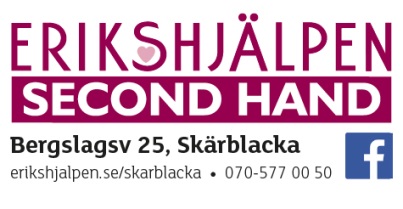 Frågor?  Ring  Birgit  Bergenbrant på 070-577 00 50.